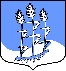 СОВЕТ ДЕПУТАТОВГостицкого сельского поселения Сланцевского муниципального района Ленинградской области(четвёртого созыва)Р Е Ш Е Н И Е19.02.2021                                                                                                     №112О внесении изменений и дополнений  в устав Гостицкого сельского поселения Сланцевского муниципального района Ленинградской областиВ целях приведения устава Гостицкого сельского поселения Сланцевского муниципального района Ленинградской области, в соответствие с действующим законодательством Российской Федерации, руководствуясь статьями 35 и 44 Федерального закона Российской Федерации от 06.10.2003 № 131-ФЗ «Об общих принципах организации местного самоуправления в Российской Федерации» и учитывая результаты публичных слушаний по проекту данного решения, совет депутатов Гостицкого сельского поселения Сланцевского муниципального района Ленинградской области РЕШИЛ:1.Внести в устав Гостицкого сельского поселения Сланцевского муниципального района Ленинградской области, утверждённый решением совета депутатов Гостицкого сельского поселения от 20 февраля 2017 года № 153(с изменениями и дополнениями, внесёнными решениями совета депутатов от 18.08.2017 №184; от 23.10.2018 №255; от 18.06.2019 №301, от 28.04.2020  № 57) следующее изменение и дополнение:1.1. Статью 22 дополнить пунктом 3.1 следующего содержания: «Депутату совета депутатов Гостицкого сельского поселения, осуществляющего свои полномочия на непостоянной основе, гарантируется сохранение места работы (должность) на период, продолжительность которого составляетв совокупностидва рабочих дня в месяц».2. Направить настоящее решение в Управление МинюстаРоссии по Ленинградской области в порядке, предусмотренном Федеральным законом от 21.07.2005 №97-ФЗ «О государственной регистрации уставов муниципальных образований», для государственной регистрации.3. Настоящее решение вступает в силу после государственной регистрации и его официального опубликования.4. Опубликовать настоящее решение в приложении к газете «Знамя труда» и разместить на официальном сайте муниципального образования Гостицкое сельское поселение Сланцевского муниципального района Ленинградской области в информационно-телекоммуникационной сети интернет (www.adm-gostici.ru) после государственной регистрации.5. Настоящее решение вступает в силу на следующий день после дня его официального  опубликования в приложении к газете «Знамя труда».6. Контроль за исполнением настоящего решения оставляю за собой.Глава Гостицкого сельского поселенияСланцевского муниципального районаЛенинградской области                                                                     А.В. Ильин